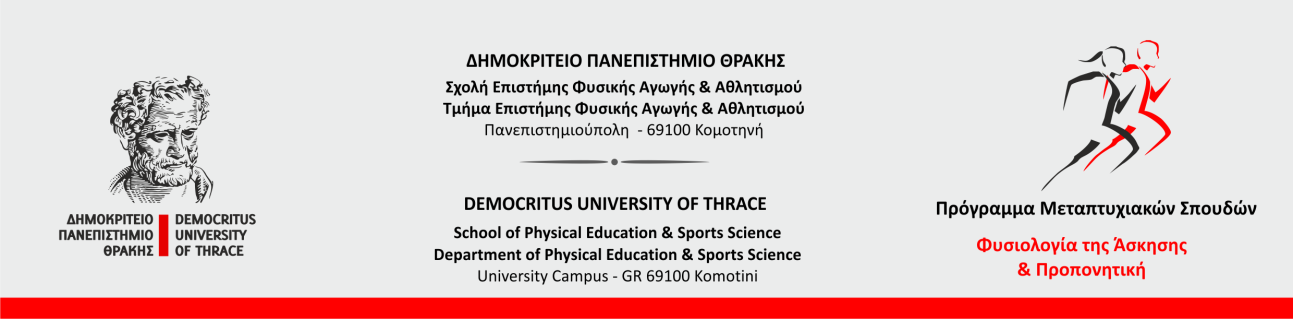 Δημόσια υποστήριξη Μεταπτυχιακών Διπλωματικών Εργασιών Η δημόσια υποστήριξη ενώπιον της τριμελούς εξεταστικής επιτροπήςτων ολοκληρωμένων Μεταπτυχιακών Διπλωματικών Εργασιών (Μ.Δ.Ε.)την Τρίτη 28 Σεπτεμβρίου 2021[σύμφωνα με απόφαση της Συντονιστικής επιτροπής (Συν.  αριθ. 1/10.09.2021)]θα διεξαχθεί σύμφωνα με το παρακάτω πρόγραμμα:Τρίτη 28 Σεπτεμβρίου και ώρα 09:15	Κακκαβάς Αθανάσιος (Α.Μ. 13046)Τίτλος Μ.Δ.Ε.: 	 Διερεύνηση της οστικής κατάστασης αθλητών κολύμβησης ηλικίας 20-30 ετών.  Τριμελής εξεταστική επιτροπή: Χατζηνικολάου Α., Γούργουλης Β., Αυλωνίτη Α.Τρίτη 28 Σεπτεμβρίου και ώρα 10:00	Κεφαλάκης Κωνσταντίνος (Α.Μ. 13007)Τίτλος Μ.Δ.Ε.: 	Μελέτη της επιτάχυνσης, ταχύτητας και ευκινησίας σε διαφορετικές κατηγορίες ποδοσφαίρου σε Ελλάδα και Ιταλία.  Τριμελής εξεταστική επιτροπή: Γούργουλης Β., Κυριαλάνης Π., Σμήλιος Η.Τρίτη 28 Σεπτεμβρίου και ώρα 10:45	Αετόπουλος Δημήτριος (Α.Μ. 13013)Τίτλος Μ.Δ.Ε.: 	 Η σχέση του μέγιστου ρυθμού ανάπτυξης του ύψους με τις επιδόσεις σε δοκιμασίες ταχύτητας, ευκινησίας και αντιδραστικής δύναμης ποδοσφαιριστών αναπτυξιακής ηλικίας   Τριμελής εξεταστική επιτροπή: Αυλωνίτη Α., Χατζηνικολάου Α., Καμπάς Α.Για την συμμετοχή σας στις παρουσιάσεις ακολουθήστε τον παρακάτω σύνδεσμο:https://teams.microsoft.com/l/meetup-join/19%3ac1a67cec63ac4640873eebc878883d29%40thread.tacv2/1612952298115?context=%7b%22Tid%22%3a%228035113d-c2cd-41bd-b069-0815370690c7%22%2c%22Oid%22%3a%22e89f05f8-eaf7-4590-b95f-9dda2e28ebb3%22%7d